Праздничный концерт «Наша вера и любовь», посвященный Дню России12 июня 2017 года в парке Победы состоялся праздничный концерт «Наша вера и любовь». Ведущие мероприятия Анастасия Меринова и Никита Анисимов поздравили поворинцев и гостей города с днём величия нашего государства.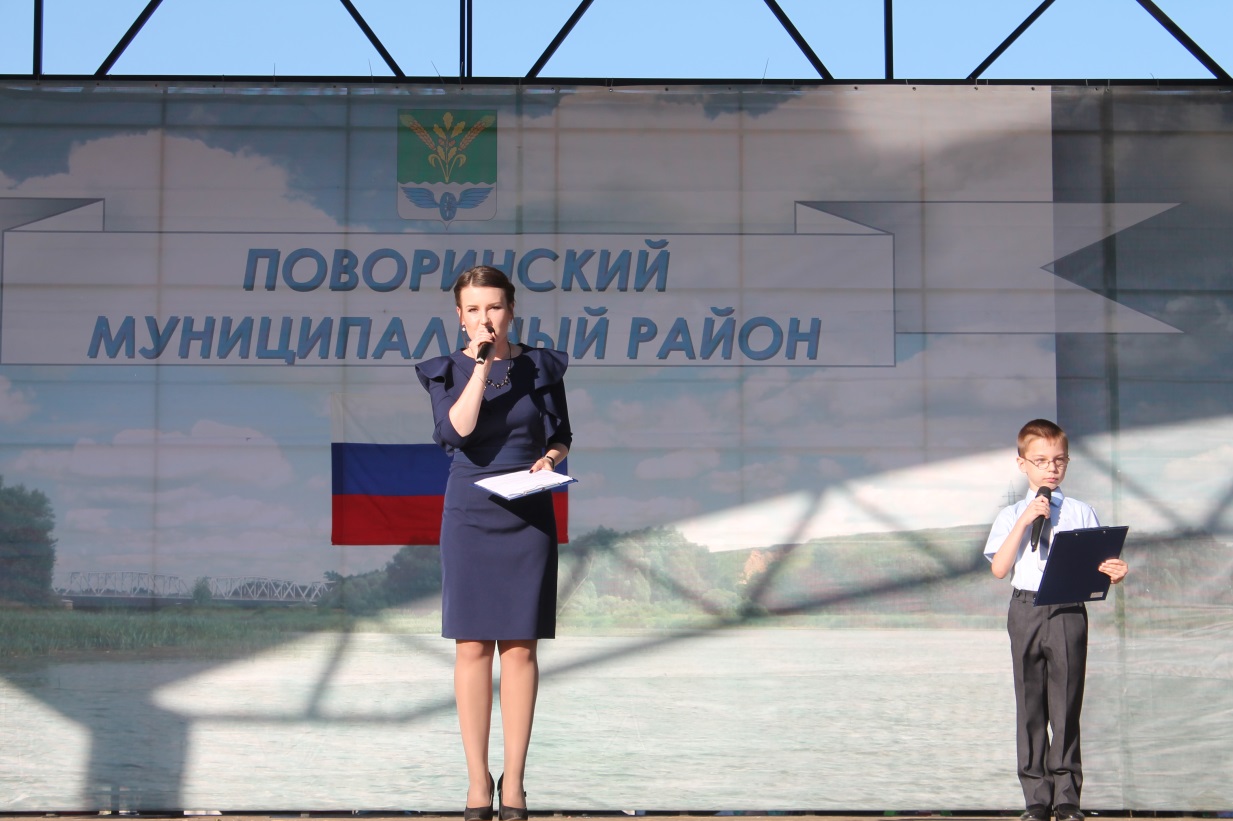        А Олеся Афанасьева – руководитель вокального кружка «Солист» Центра культуры и творчества дополнила выступление прекрасной песней  о России. 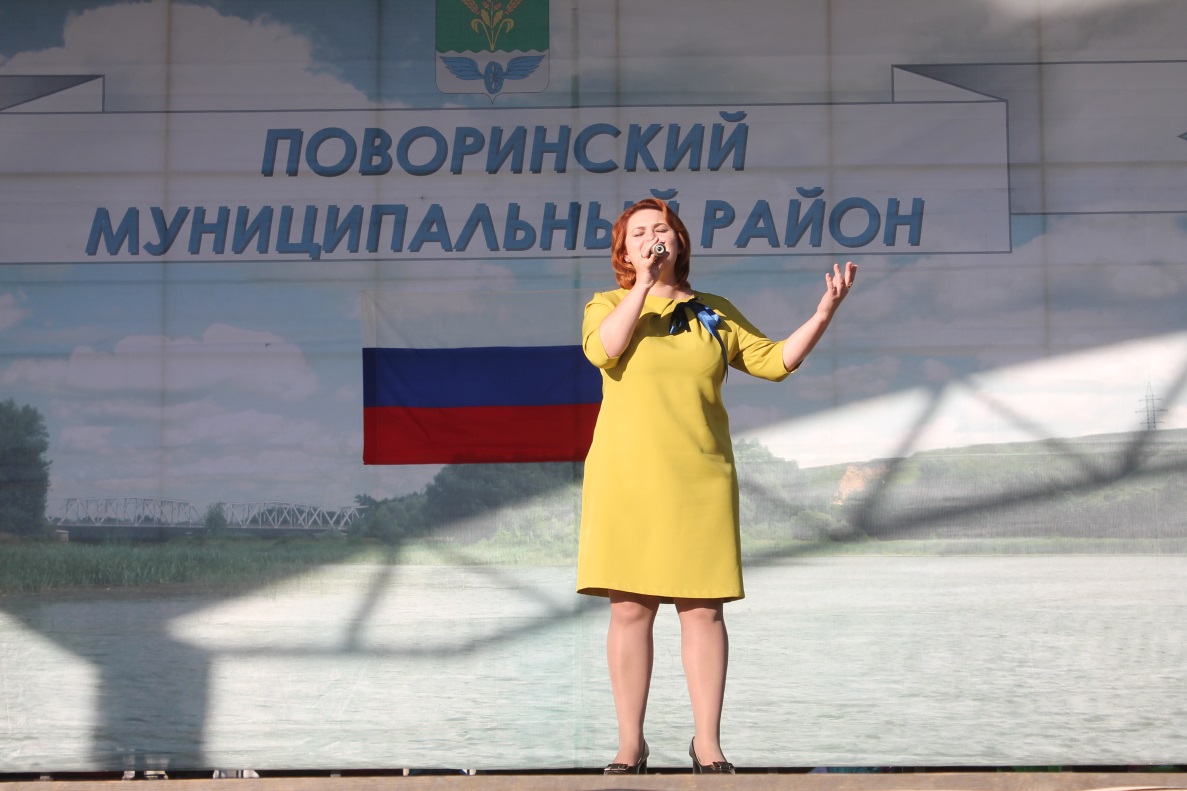 Начальник отдела Министерства внутренних дел Российской Федерации по Поворинскому району Воронежской области Сергей Юрьевич Мойсов вручил паспорта молодым поворинцам и подарил памятные призы.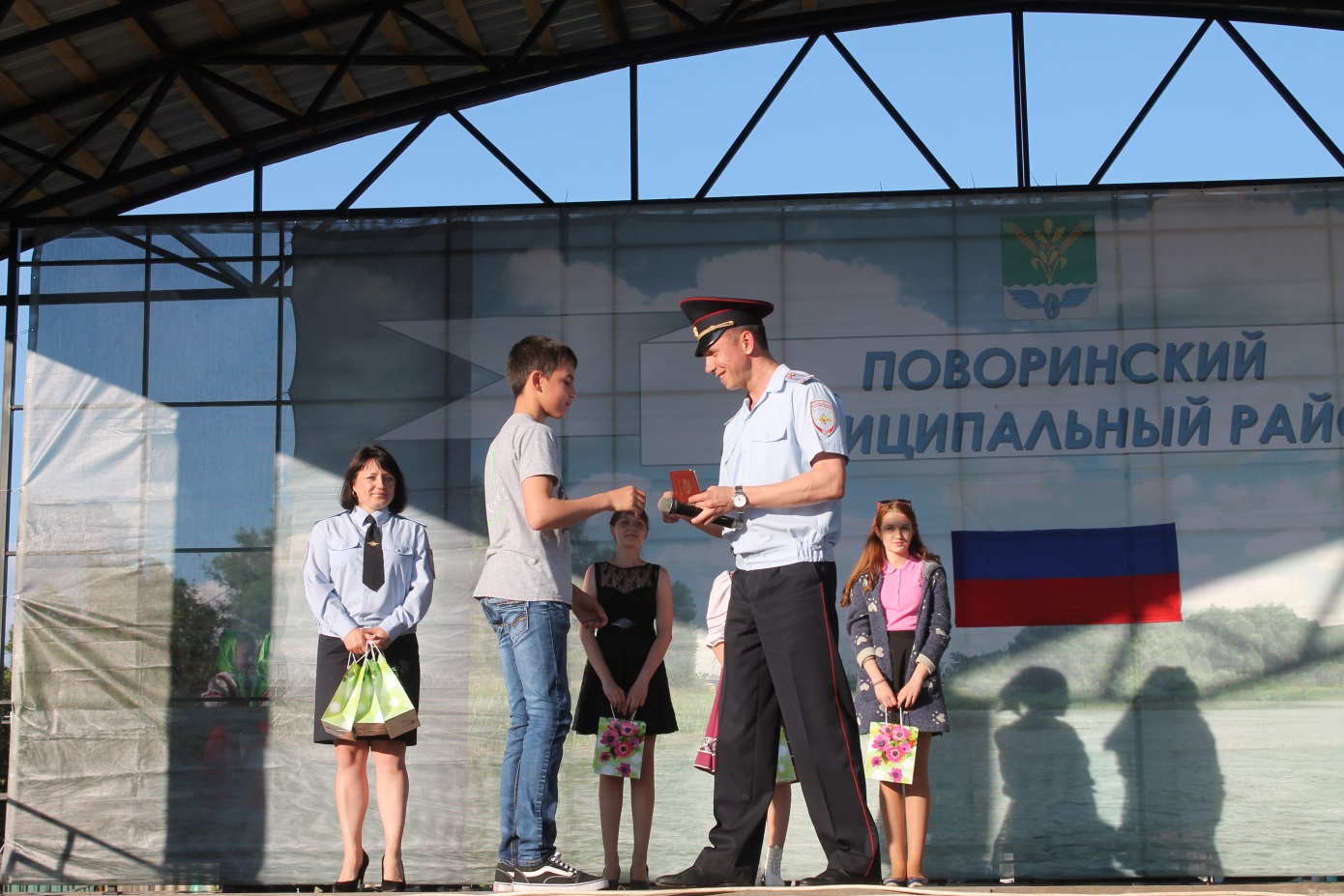 Далее концерт продолжили творческие коллективы Центра культуры и творчества.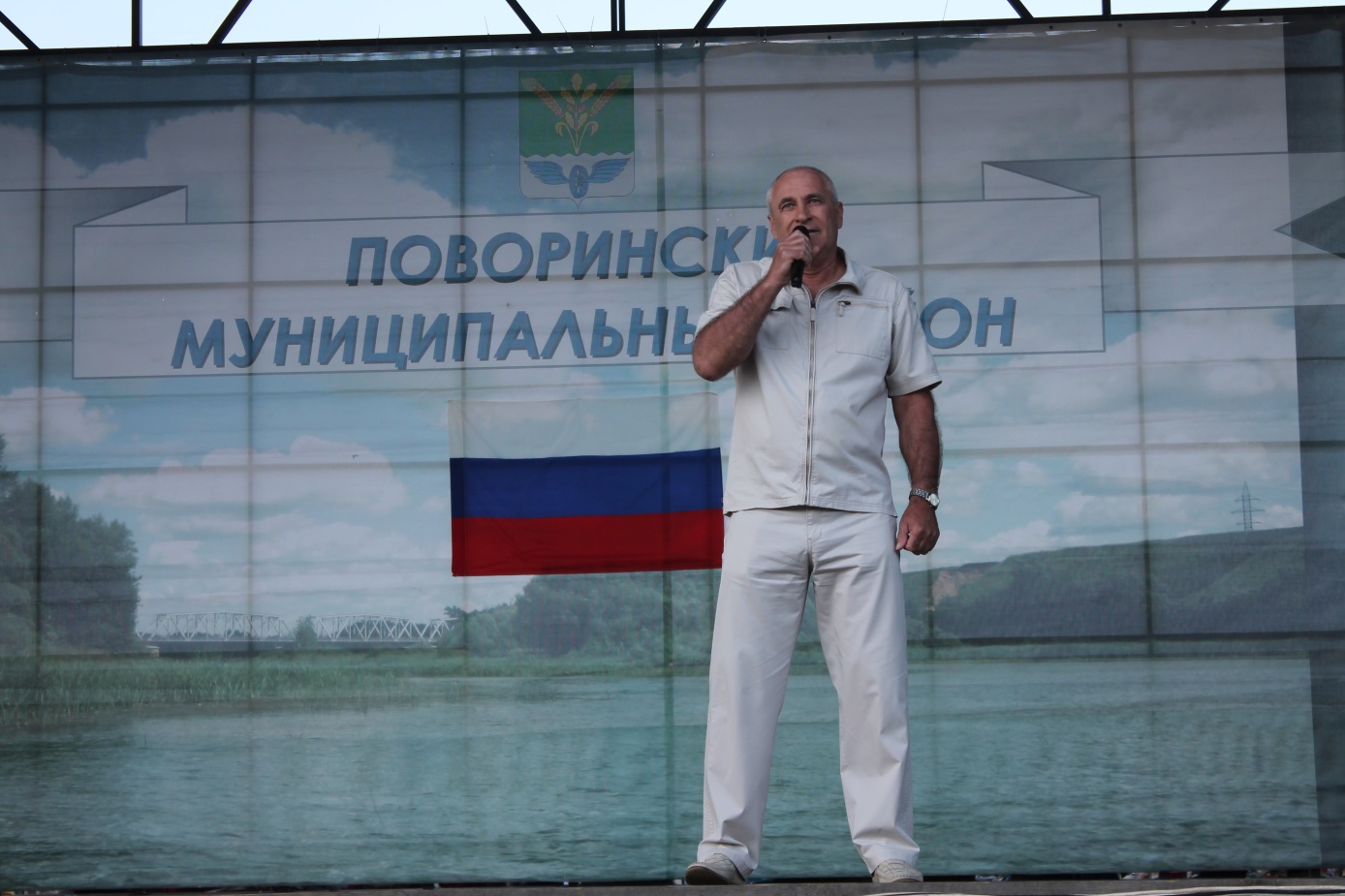 Владимир Крайнов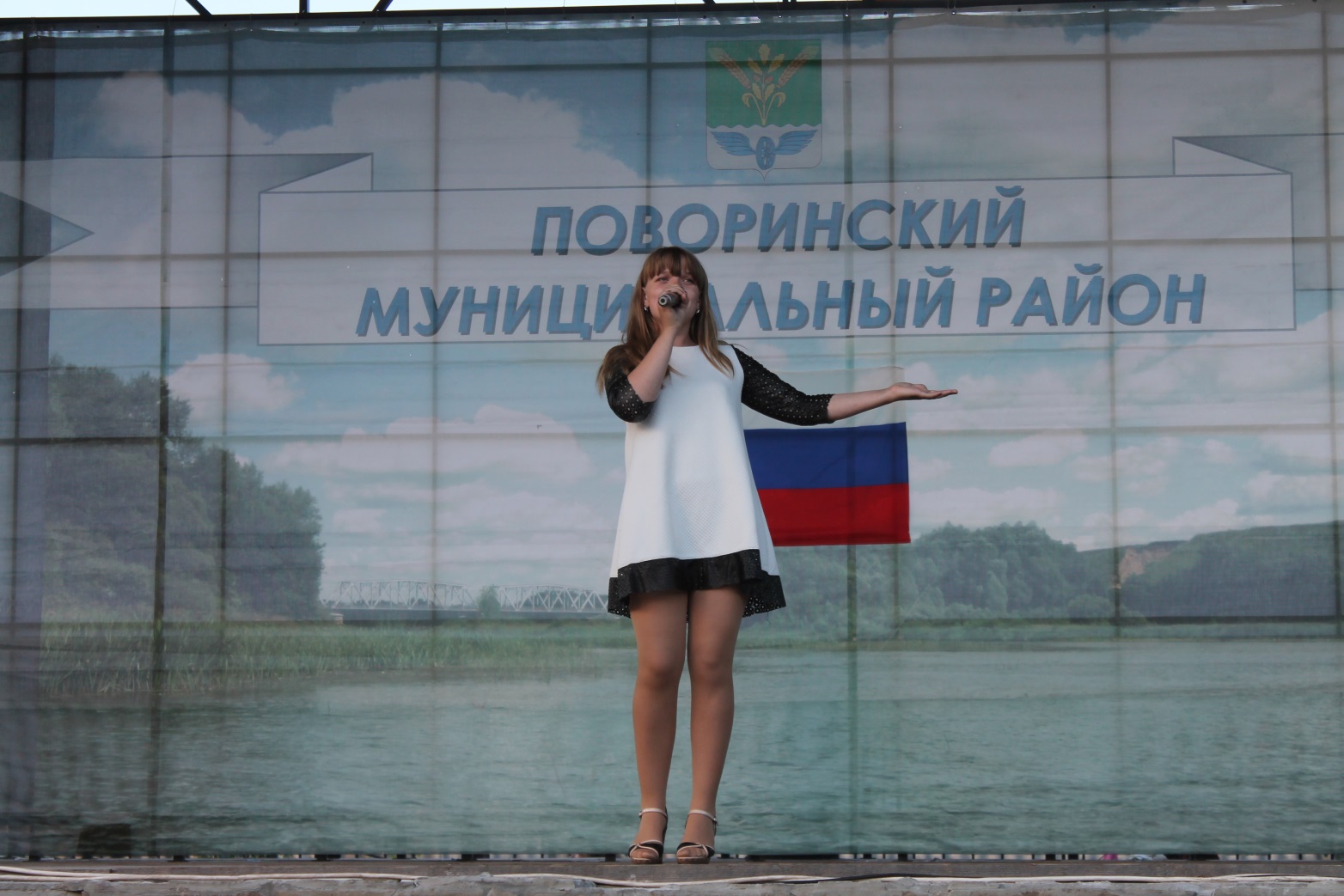 Анна Пономарёва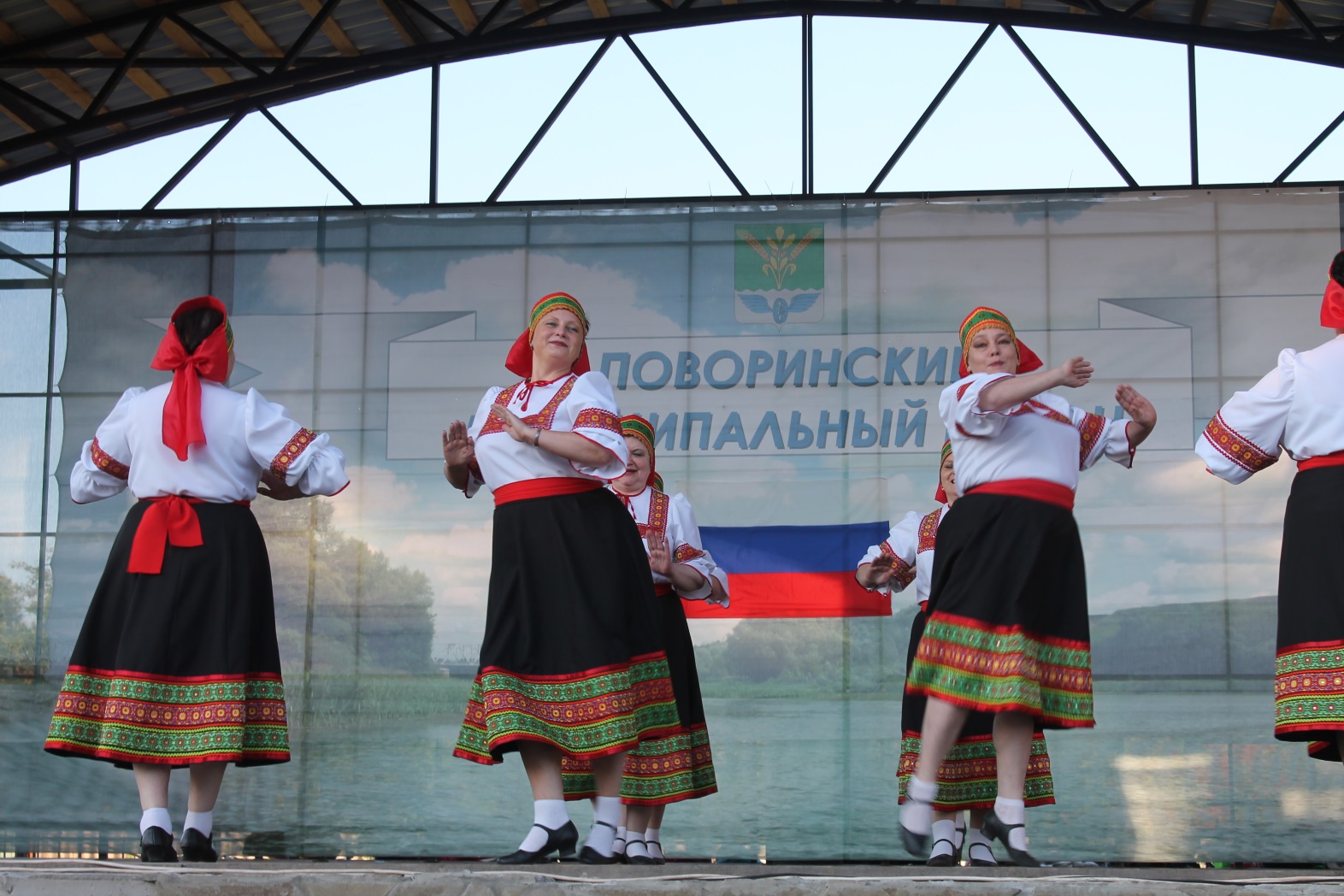 Старшая группа ансамбля танца «Аюшка»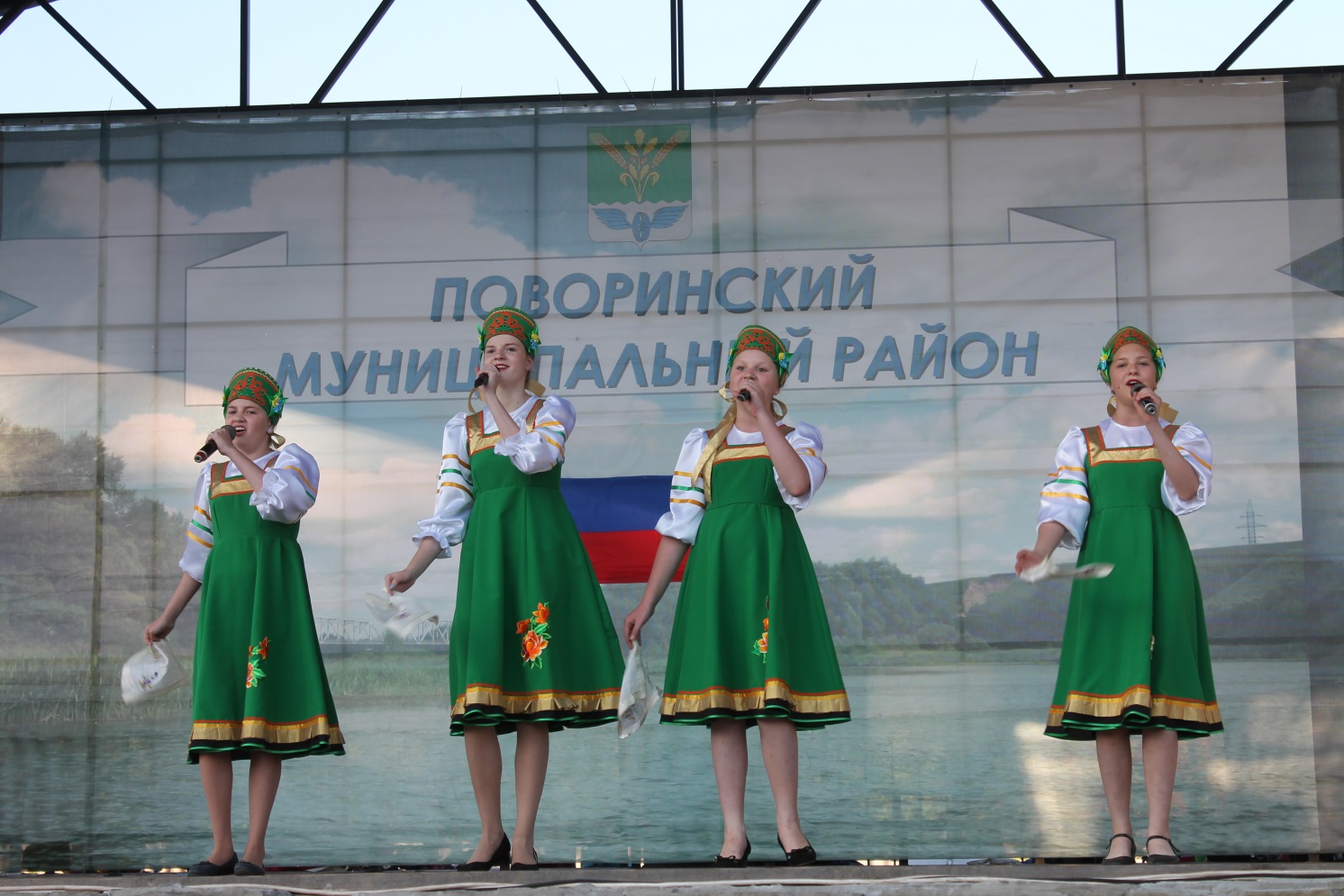 Вокальная студия народного пения «Раздолье»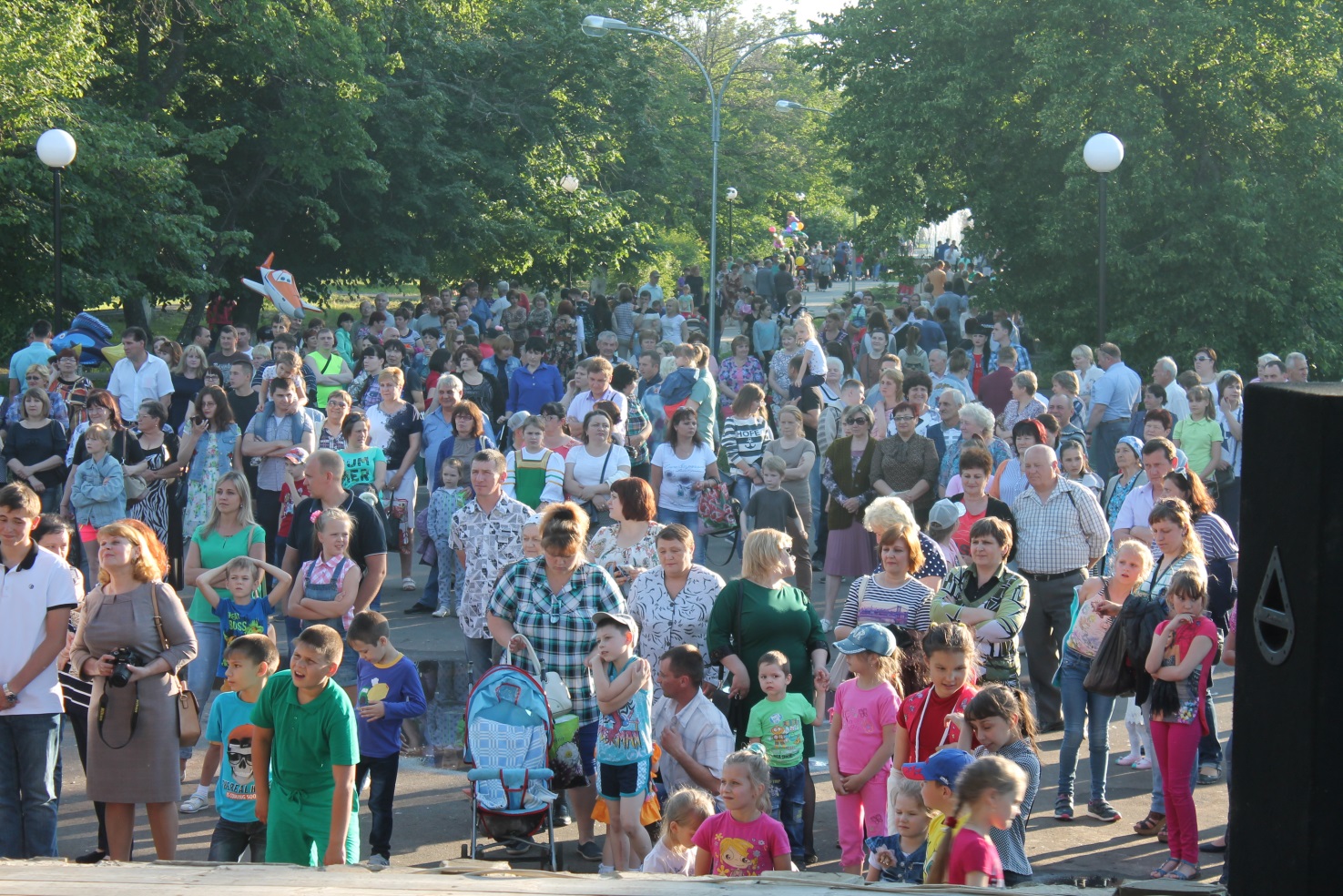 Зрителей в этот праздничный день оказалось очень много. И все артисты получили свою порцию оваций. Праздник удался, все остались довольными!